Интересуйтесь! «Как дела? Что было в школе?». Необходимо сделать такие разговоры привычкой, чтобы ребёнок чувствовал заинтересованность в его делах.Помогайте! при выполнении какого-либо задания. Например, обсудите план выполнения творческой работы, вместе подберите литературные источники, но! писать и рисовать за ребенка не нужно!Учитесь! вместе с детьми. Посещайте интересные места, читайте и покупайте книги. Обсуждайте вместе с ребёнком прочитанное: «Что больше всего запомнилось? Что понравилось, а что нет?».Читайте! с детьми книги по ролям.Правильно оценивайте! знания и достижения ребёнка. Никогда не сравнивайте его с другими детьми из класса или детьми родственников и знакомых (из-за этого самооценка значительно снижается, и ребёнок перестаёт верить в свои силы).Повторяйте! ребёнку, ждете от него хороших оценок, а не того, что он будет вундеркиндом. Многие дети в какой-то момент времени учатся хуже, чем обычно. Если это произошло, не стоит паниковать, нужно предложить свою помощь и поощрять его за малейший успех.Допускайте! мысли о том, что на ошибках люди учатся.Будьте примером! Старайтесь быть для ребёнка примером человека, который постоянно учится.Рассказывайте! о своей школьной жизни своему ребёнку, делая акцент на том, что в вашей жизни были тоже такие же жизненные ситуации. И как вы вышли из них.Организуйте! У ребёнка должно быть своё место для занятий. Дайте ему почувствовать себя хозяином небольшого уголка, пусть ребенок сам расставит свои учебные принадлежности и поддерживает там порядок. Эти простые советы помогут Вам и Вашему ребёнку сохранить интерес к учёбе, находить удивительное и увлекательное в непростых школьных занятиях, а также повысить уровень гармонично сформированной школьной мотивации, что приводит к «хорошим» и «отличным» отметкам.Древняя мудрость гласит: «Можно привести коня к водопою, но заставить его напиться нельзя».Рекомендации для родителей младших школьниковдля повышения учебной мотивации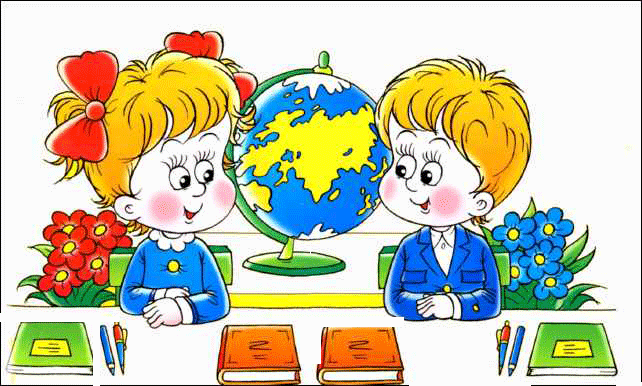 